В Башкирской академии государственной службы и управления при Главе Республики Башкортостан стартовала приемная кампания на 2022 – 2023 учебный год.Адрес сайта ГБОУ ВО БАГСУ: https://pk.bagsurb.ru/main/Телефон для справок: +7 (347) 273-72-92,E-mail: pk@bagsurb.ru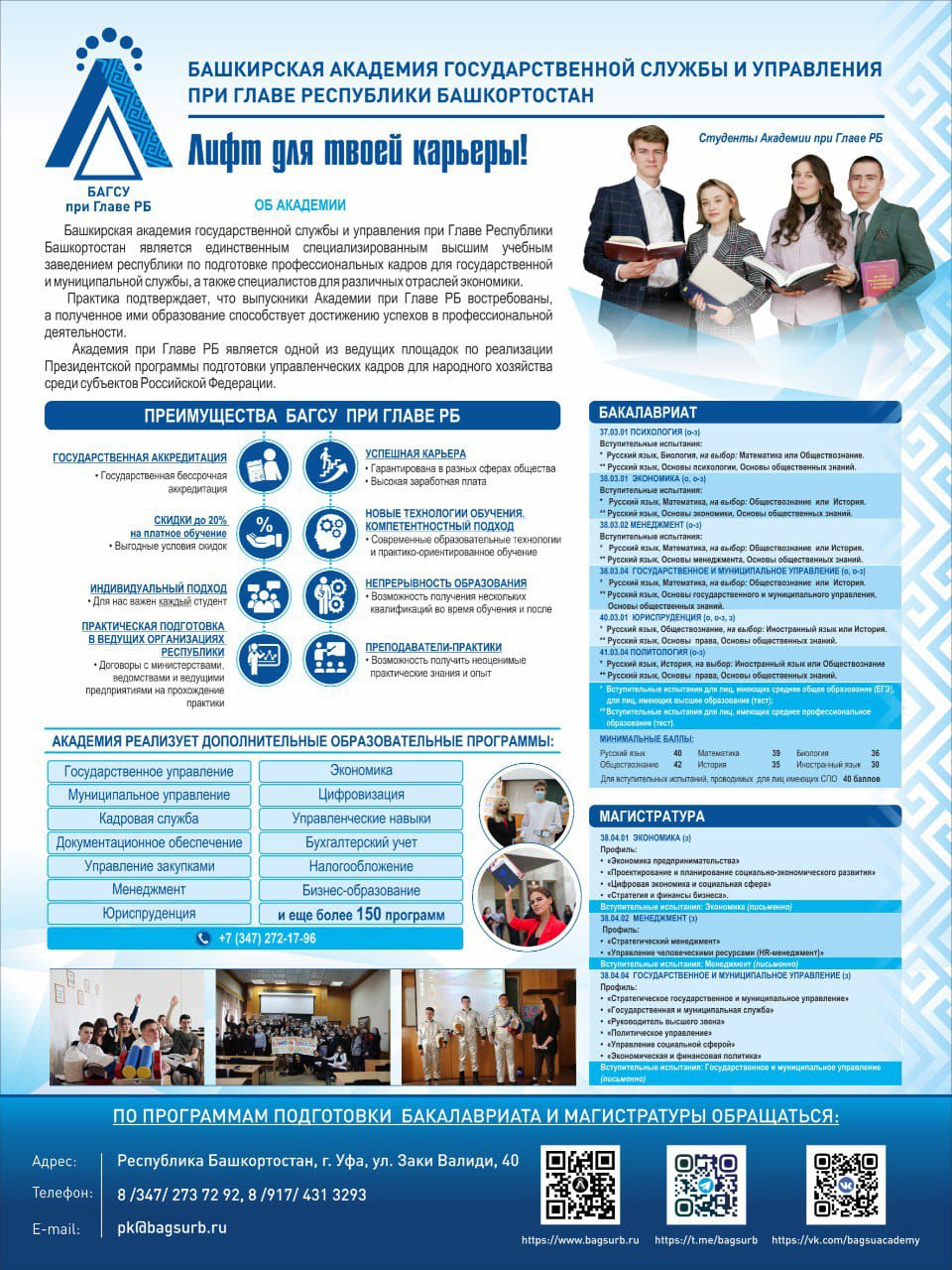 